РЕЕСТРсубъектов малого и среднего предпринимательства муниципального района Сергиевский – получателей поддержки в 2019 году Некоммерческого партнерства «Объединение предприятий и предпринимателей муниципального района Сергиевский Самарской области «Единство» и Микрокредитной компании «Автономная некоммерческая организация Центр поддержки субъектов малого и среднего предпринимательства «Сергиевский»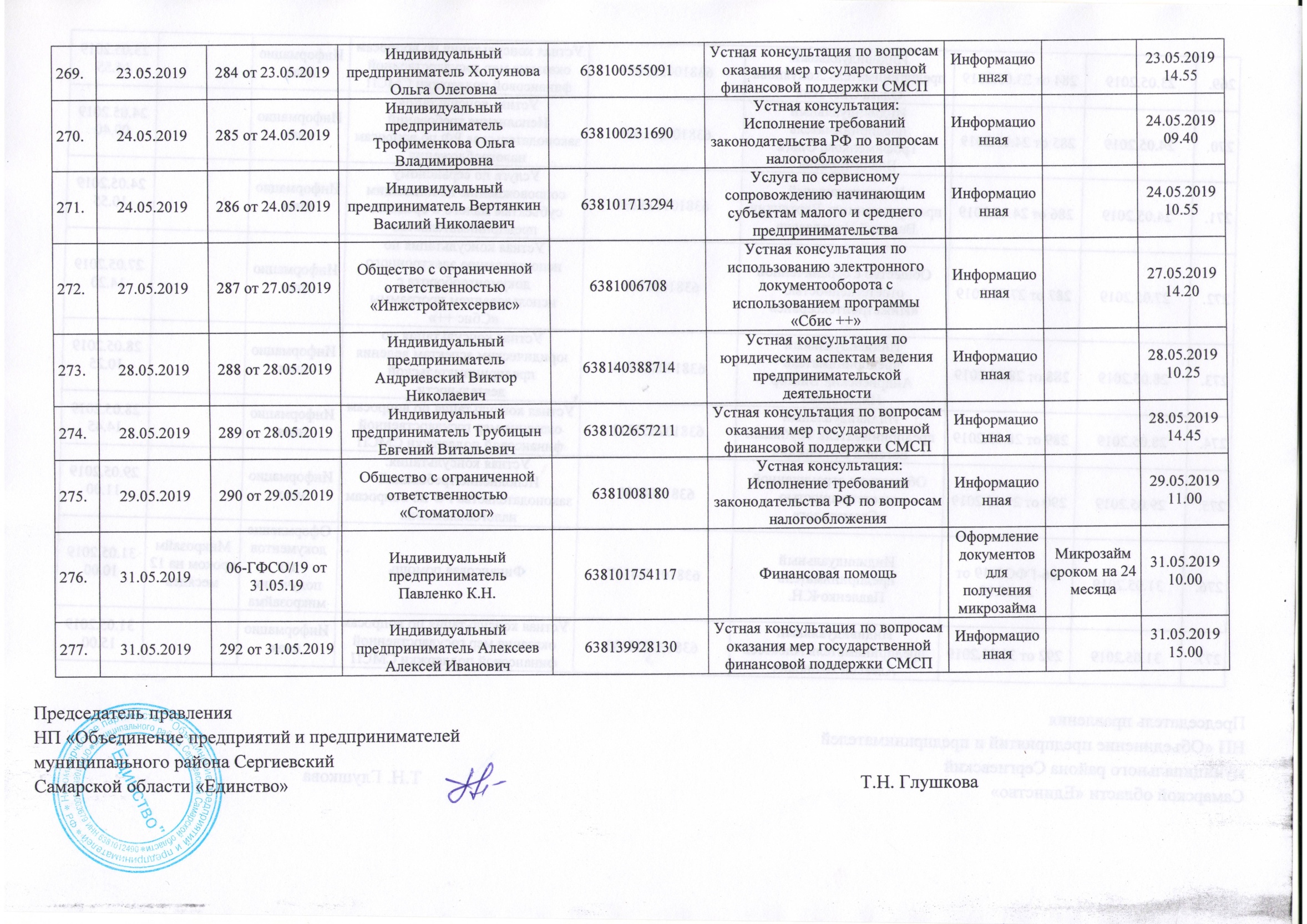 №:Дата включения сведений в реестрОснование для включения (исключения) сведений в реестрСоглашение №Наименование юридического лица или ФИО (если имеется) индивидуального предпринимателяИдентификационный номер налогоплательщикаВид поддержкиФорма поддержкиРазмер поддержкиДата и время консультирования123456789Субъекты малого предпринимательства (за исключением микропредприятий)Субъекты малого предпринимательства (за исключением микропредприятий)Субъекты малого предпринимательства (за исключением микропредприятий)Субъекты малого предпринимательства (за исключением микропредприятий)Субъекты малого предпринимательства (за исключением микропредприятий)Субъекты малого предпринимательства (за исключением микропредприятий)Субъекты малого предпринимательства (за исключением микропредприятий)Субъекты малого предпринимательства (за исключением микропредприятий)Субъекты малого предпринимательства (за исключением микропредприятий)23.01.201901-ГФСО/19 от 23.01.19Индивидуальный предприниматель Тумасян Мясник Григоревич638100068549Финансовая помощьОформление документов для получения микрозаймаМикрозаймсроком на 12 месяцев23.01.2019 11.0004.02.201967 от 04.02.2019Общество с ограниченной ответственностью «Ремхимстрой»6381007395Устная консультация: Исполнение требований законодательства РФ об охране окружающей средыИнформационная04.02.2019 15.0011.02.201983 от 11.02.2019Общество с ограниченной ответственностью «Ремхимстрой»6381007395Устная консультация по использованию электронного документооборотаИнформационная11.02.2019 10.3014.02.201991 от 14.02.2019Общество с ограниченной ответственностью «Ремхимстрой»6381007395Устная консультация по использованию электронного документооборота с использованием программы «Сбис ++»Информационная14.02.2019 13.5525.02.2019111 от 25.02.2019Общество с ограниченной ответственностью «Ремхимстрой 2»6381010581Устная консультация по составлению и сдачи отчетности по каналам связи в электронном вариантеИнформационная25.02.2019 09.5027.02.201903-ГФСО/19 от 27.02.19Открытое акционерное общество «Рынок»6381011200Финансовая помощьОформление документов для получения микрозаймаМикрозаймсроком на 12 месяцев27.02.2019 10.0028.02.2019124 от 28.02.2019Общество с ограниченной ответственностью «Ремхимстрой 2»6381010581Устная консультация по вопросам оказания мер государственной финансовой поддержки СМСПИнформационная28.02.2019 09.1501.03.2019128 от 01.03.2019Общество с ограниченной ответственностью «Ремхимстрой»6381007395Устная консультация по вопросам оказания мер государственной финансовой поддержки СМСПИнформационная01.03.2019 11.1504.03.2019130 от 04.03.2019Общество с ограниченной ответственностью «Ремхимстрой»6381007395Устная консультация: Исполнение требований законодательства РФ об охране окружающей средыИнформационная04.03.2019 13.0014.03.2019154 от 14.03.2019Общество с ограниченной ответственностью «Ремхимстрой»6381007395Устная консультация по использованию электронного документооборота с использованием программы «Сбис ++»Информационная14.03.2019 13.5525.03.2019174 от 25.03.2019Общество с ограниченной ответственностью «Ремхимстрой 2»6381010581Устная консультация по составлению и сдачи отчетности по каналам связи в электронном вариантеИнформационная25.03.2019 09.5028.03.2019187 от 28.03.2019Общество с ограниченной ответственностью «Ремхимстрой 2»6381010581Устная консультация по вопросам оказания мер государственной финансовой поддержки СМСПИнформационная28.03.2019 09.1501.04.2019191 от 01.04.2019Общество с ограниченной ответственностью «Ремхимстрой»6381007395Устная консультация по вопросам оказания мер государственной финансовой поддержки СМСПИнформационная01.04.2019 11.0004.04.2019196 от 04.04.2019Общество с ограниченной ответственностью «Ремхимстрой»6381007395Устная консультация по исполнению требований законодательства в сфере налогов и налогообложенияИнформационная04.04.2019 08.5518.04.2019217 от 18.04.2019Общество с ограниченной ответственностью «Ремхимстрой»6381007395Устная консультация по использованию электронного документооборотаИнформационная18.04.2019 08.2525.04.2019237 от 25.04.2019Общество с ограниченной ответственностью «Ремхимстрой 2»6381010581Устная консультация по юридическим аспектам ведения предпринимательской деятельностиИнформационная25.04.2019 09.0526.04.2019243 от 26.04.2019Общество с ограниченной ответственностью «Ремхимстрой 2»6381010581Устная консультация по вопросам оказания мер государственной финансовой поддержки СМСПИнформационная26.04.2019 13.1513.05.2019261 от 13.05.2019Общество с ограниченной ответственностью «Ремхимстрой»6381007395Устная консультация по составлению и сдачи отчетности по каналам связи в электронном вариантеИнформационная13.05.2019 14.1015.05.2019267 от 15.05.2019Общество с ограниченной ответственностью «Ремхимстрой»6381007395Устная консультация по составлению и сдачи отчетности по каналам связи в электронном вариантеИнформационная15.05.2019 14.2517.05.2019273 от 17.05.2019Общество с ограниченной ответственностью «Ремхимстрой»6381007395Устная консультация по составлению и сдачи отчетности по каналам связи в электронном вариантеИнформационная17.05.2019 11.0523.05.2019283 от 23.05.2019Общество с ограниченной ответственностью «Ремхимстрой 2»6381010581 Устная консультация: Исполнение требований законодательства РФ по вопросам налогообложенияИнформационная23.05.2019 11.0530.05.2019291 от 30.05.2019Общество с ограниченной ответственностью «Ремхимстрой 2»6381010581 Устная консультация: Исполнение требований законодательства РФ по вопросам налогообложенияИнформационная30.05.2019 14.45Субъекты среднего предпринимательстваСубъекты среднего предпринимательстваСубъекты среднего предпринимательстваСубъекты среднего предпринимательстваСубъекты среднего предпринимательстваСубъекты среднего предпринимательстваСубъекты среднего предпринимательстваСубъекты среднего предпринимательстваСубъекты среднего предпринимательства--------МикропредприятияМикропредприятияМикропредприятияМикропредприятияМикропредприятияМикропредприятияМикропредприятияМикропредприятияМикропредприятия109.01.20191 от 09.01.2019ИП Вертянкин Сергей Николаевич638141960998Устная консультация по составлению и сдачи отчетности по каналам связи в электронном вариантеИнформационная09.01.2019 10.0509.01.20192 от 09.01.2019ИП Трубицын Евгений Витальевич638102657211Устная консультация по работе с НДСИнформационная09.01.2019 15.1010.01.20193 от 10.01.2019ИП Глава КФХ Климин Леонид Васильевич638101275386Устная консультация по отправке отчета в ПФ РФИнформационная10.01.2019 09.0010.01.20194 от 10.01.2019ИП Ваченкова Татьяна Владимировна638139854142Устная консультация по юридическим аспектам ведения предпринимательской деятельностиИнформационная10.01.2019 10.0010.01.20195 от 10.01.2019ИП Гераськина Татьяна Владимировна638102958603Устная консультация по работе с НДСИнформационная10.01.2019 11.5010.01.20196 от 10.01.2019Индивидуальный предприниматель Алексеев Алексей Иванович638139928130Услуга по сервисному сопровождению начинающим субъектам малого и среднего предпринимательстваИнформационная10.01.2019 14.1011.01.20197 от 11.01.2019Общество с ограниченной ответственностью «Инжстройтехсервис»6381006708Устная консультация: Исполнение требований законодательства РФ об охране окружающей средыИнформационная11.01.2019 10.3511.01.20198 от 11.01.2019Индивидуальный предприниматель Бадина Эльвира Анатольевна638100069038Устная консультация по юридическим аспектам ведения предпринимательской деятельностиИнформационная11.01.2019 11.2511.01.20199 от 11.01.2019Общество с ограниченной ответственностью «Альянс - СБ»6381008399Устная консультация по использованию электронного документооборота с использованием программы «Сбис ++»Информационная11.01.2019 14.2014.01.201910 от 14.01.2019Индивидуальный предприниматель Гераськина Татьяна Владимировна638102958603Устная консультация по использованию электронного документооборота с использованием программы «Сбис ++»Информационная14.01.2019 09.2514.01.201911 от 14.01.2019Индивидуальный предприниматель Холуянова Ольга Олеговна638100555091Устная консультация по вопросам оказания мер государственной финансовой поддержки СМСПИнформационная14.01.2019 11.3014.01.201912 от 14.01.2019Общество с ограниченной ответственностью «Стоматолог»6381008180Устная консультация: Исполнение требований законодательства РФ об охране окружающей средыИнформационная14.01.2019 14.1514.01.201913 от 14.01.2019Индивидуальный предприниматель Бадина Эльвира Анатольевна638100069038Устная консультация по использованию электронного документооборотаИнформационная14.01.2019 15.1515.01.201914 от 15.01.2019Индивидуальный предприниматель Никитина Ирина Николаевна638102001532Устная консультация по использованию электронного документооборотаИнформационная15.01.2019 10.3015.01.201915 от 15.01.2019ИП Трофименкова Ольга Владимировна638100231690Устная консультация по составлению платежных банковских документовИнформационная15.01.2019 11.1515.01.201916 от 15.01.2019Индивидуальный предприниматель Струнина Алина Минрахмановна638100422101Услуга по сервисному сопровождению начинающим субъектам малого и среднего предпринимательстваИнформационная15.01.2019 13.4015.01.201917 от 15.01.2019Общество с ограниченной ответственностью «Еврострой»6381010849Устная консультация по вопросам оказания мер государственной финансовой поддержки СМСПИнформационная15.01.2019 14.1515.01.201918 от 15.01.2019Индивидуальный предприниматель Трубицын Евгений Витальевич638102657211Устная консультация по ведению бухгалтерского учетаИнформационная15.01.2019 14.5015.01.201919 от 15.01.2019Индивидуальный предприниматель Глава КФХ Климин Леонид Васильевич638101275386Устная консультация по использованию электронного документооборотаИнформационная15.01.2019 15.3516.01.201920 от 16.01.2019Индивидуальный предприниматель Юртаева Ирина Александровна638100073299Устная консультация по использованию электронного документооборотаИнформационная16.01.2019 10.3016.01.201921 от 16.01.2019Индивидуальный предприниматель Вертянкин Василий Николаевич638101713294Услуга по сервисному сопровождению начинающим субъектам малого и среднего предпринимательстваИнформационная16.01.2019 11.0516.01.201922 от 16.01.2019Индивидуальный предприниматель Никитина Ирина Николаевна638102001532Устная консультация по отправке отчета в ПФ РФИнформационная16.01.2019 13.4016.01.201923 от 16.01.2019Индивидуальный предприниматель Холуянова Ольга Олеговна638100555091Устная консультация по юридическим аспектам ведения предпринимательской деятельностиИнформационная16.01.2019 14.2016.01.201924 от 16.01.2019Индивидуальный предприниматель Головин Евгений Николаевич638501212750Устная консультация по использованию электронного документооборота с использованием программы «Сбис ++»Информационная16.01.2019 15.1016.01.201925 от 16.01.2019Индивидуальный предприниматель Трофименкова Ольга Владимировна638100231690Устная консультация по вопросам оказания мер государственной финансовой поддержки СМСПИнформационная16.01.2019 15.5017.01.201926 от 17.01.2019Индивидуальный предприниматель Ваченкова Татьяна Владимировна638139854142Устная консультация по составлению и сдаче отчетности в ФНС РФИнформационная17.01.2019 09.3517.01.201927 от 17.01.2019Индивидуальный предприниматель Трофименкова Ольга Владимировна638100231690Устная консультация по исполнению требований законодательства в сфере налогов и налогообложенияИнформационная17.01.2019 10.1017.01.201928 от 17.01.2019Индивидуальный предприниматель Андриевский Виктор Николаевич638140388714Услуга по сервисному сопровождению начинающим субъектам малого и среднего предпринимательстваИнформационная17.01.2019 10.5517.01.201929 от 17.01.2019Общество с ограниченной ответственностью «Меркурий»6381006401Устная консультация по ведению предпринимательской деятельностиИнформационная17.01.2019 14.4018.01.201930 от 18.01.2019ИП Свиридова Ольга Ильинична638100338650Устная консультация по отправке отчета в ПФ РФИнформационная18.01.2019 09.4018.01.201931 от 18.01.2019Индивидуальный предприниматель Трофименкова Ольга Владимировна638100231690Устная консультация по юридическим аспектам ведения предпринимательской деятельностиИнформационная18.01.2019 10.2018.01.201932 от 18.01.2019Индивидуальный предприниматель Юртаева Ирина Александровна638100073299Устная консультация по составлению и сдачи отчетности по каналам связи в электронном вариантеИнформационная18.01.2019 11.1518.01.201933 от 18.01.2019Индивидуальный предприниматель Николаева Вероника Георгиевна160302322397Услуга по сервисному сопровождению начинающим субъектам малого и среднего предпринимательстваИнформационная18.01.2019 13.1018.01.201934 от 18.01.2019Общество с ограниченной ответственностью «Меркурий»6381006401Устная консультация по составлению и сдаче отчетности в налоговуюИнформационная18.01.2019 15.1021.01.201935 от 21.01.2019Индивидуальный предприниматель Долников Илья Владимирович638138608000Устная консультация по вопросам оказания мер государственной финансовой поддержки СМСПИнформационная21.01.2019 11.0021.01.201936 от 21.01.2019Индивидуальный предприниматель Умов Олег Николаевич636900896629Устная консультация по составлению и сдаче отчетности в налоговуюИнформационная21.01.2019 13.0521.01.201937 от 21.01.2019Индивидуальный предприниматель Ирха Андрей Владимирович638138041218Услуга по сервисному сопровождению начинающим субъектам малого и среднего предпринимательстваИнформационная21.01.2019 14.0021.01.201938 от 21.01.2019Индивидуальный предприниматель Спиридонов Виктор Иванович638100257909Устная консультация по составлению и сдаче отчетности в налоговуюИнформационная21.01.2019 14.50м21.01.201939 от 21.01.2019Индивидуальный предприниматель Ромаданов Иван Алексеевич638100243247Устная консультация: Исполнение требований законодательства РФ об охране окружающей средыИнформационная21.01.2019 15.3522.01.201940 от 22.01.2019Общество с ограниченной ответственностью «Антарос»6381019947Устная консультация по составлению и сдачи отчетности по каналам связи в электронном вариантеИнформационная22.01.2019 09.5022.01.201941 от 22.01.2019Общество с ограниченной ответственностью «Сургутская Транспортная Компания»6381020090Устная консультация по использованию электронного документооборота с использованием программы «Сбис ++»Информационная22.01.2019 10.4522.01.201942 от 22.01.2019Индивидуальный предприниматель Юртаева Ирина Александровна638100073299Устная консультация по составлению и сдачи отчетности по каналам связи в электронном вариантеИнформационная22.01.2019 14.1522.01.201943 от 22.01.2019Индивидуальный предприниматель Андреева Дарья Андреевна638139972971Услуга по сервисному сопровождению начинающим субъектам малого и среднего предпринимательстваИнформационная22.01.2019 15.1523.01.201944 от 23.01.2019Общество с ограниченной ответственностью «ТРИАЛ»6381004436Устная консультация по вопросам оказания мер государственной финансовой поддержки СМСПИнформационная23.01.2019 09.2023.01.20191/19 от 24.01.19Индивидуальный предприниматель Андреева Дарья Андреевна638139972971Финансовая помощьОформление документов для получения микрозаймаМикрозаймсроком на 12 месяцев23.01.2019 11.0023.01.201945 от 23.01.2019Индивидуальный предприниматель Бастин Дмитрий Владимирович638101345033Устная консультация по составлению платежных банковских документовИнформационная23.01.2019 13.2023.01.201946 от 23.01.2019Общество с ограниченной ответственностью «Сургутская Транспортная Компания»6381020090Устная консультация по составлению и сдаче отчетности в налоговуюИнформационная23.01.2019 15.3024.01.201947 от 24.01.2019Индивидуальный предприниматель Екамасов Руслан Анатольевич638140445151Устная консультация по использованию электронного документооборотаИнформационная24.01.2019 9.0524.01.201948 от 24.01.2019Общество с ограниченной ответственностью «Строй-Индустрия»6381013504Устная консультация по составлению и сдачи отчетности по каналам связи в электронном вариантеИнформационная24.01.2019 10.5024.01.201949 от 24.01.2019Индивидуальный предприниматель Ромаданов Иван Алексеевич638100243247Устная консультация по использованию электронного документооборотаИнформационная24.01.2019 13.1024.01.201950 от 24.01.2019Общество с ограниченной ответственностью «Еврострой»6381010849Устная консультация по юридическим аспектам ведения предпринимательской деятельностиИнформационная24.01.2019 15.3025.01.201951 от 25.01.2019Общество с ограниченной ответственностью «Альянс - СБ»6381008399Устная консультация по использованию электронного документооборотаИнформационная25.01.2019 11.0025.01.201952 от 25.01.2019Индивидуальный предприниматель Никитина Ирина Николаевна638102001532Устная консультация по использованию электронного документооборота с использованием программы «Сбис ++»Информационная25.01.2019 13.1525.01.201953 от 25.01.2019Индивидуальный предприниматель Холуянова Ольга Олеговна638100555091Устная консультация по юридическим аспектам ведения предпринимательской деятельностиИнформационная25.01.2019 15.0528.01.201954 от 28.01.2019Индивидуальный предприниматель Погребенная Оксана Викторовна638101141760Устная консультация по вопросам оказания мер государственной финансовой поддержки СМСПИнформационная28.01.2019 10.1528.01.201955 от 28.01.2019Общество с ограниченной ответственностью «Инжстройтехсервис»6381006708Устная консультация по вопросам оказания мер государственной финансовой поддержки СМСПИнформационная28.01.2019 13.2528.01.201956 от 28.01.2019Общество с ограниченной ответственностью «Еврострой»6381010849Устная консультация по вопросам оказания мер государственной финансовой поддержки СМСПИнформационная28.01.2019 15.4029.01.201902-ГФСО/19 от 23.01.19ИП Глава КФХ Погребенный С.В.638101533830Финансовая помощьОформление документов для получения микрозаймаМикрозаймсроком на 12 месяцев29.01.2019 10.0029.01.201957 от 29.01.2019Общество с ограниченной ответственностью «Сургутская Транспортная Компания»6381020090Устная консультация по вопросам оказания мер государственной финансовой поддержки СМСПИнформационная29.01.2019 14.1529.01.201958 от 29.01.2019Индивидуальный предприниматель Шудегов Михаил Алиферович638101139129Услуга по сервисному сопровождению начинающим субъектам малого и среднего предпринимательстваИнформационная29.01.2019 15.4530.01.201959 от 30.01.2019Индивидуальный предприниматель Сорокина Нина Геннадьевна638100023770Устная консультация: Исполнение требований законодательства РФ по вопросам налогообложенияИнформационная30.01.2019 09.1030.01.201960 от 30.01.2019Индивидуальный предприниматель Погребенная Оксана Викторовна638101141760Устная консультация по юридическим аспектам ведения предпринимательской деятельностиИнформационная30.01.2019 11.2531.01.201961 от 31.01.2019Общество с ограниченной ответственностью «Сургутская Транспортная Компания»6381020090Устная консультация: Исполнение требований законодательства РФ по вопросам налогообложенияИнформационная31.01.2019 09.1531.01.201962 от 31.01.2019Индивидуальный предприниматель Екамасов Руслан Анатольевич638140445151Устная консультация по составлению и сдаче отчетности в налоговуюИнформационная31.01.2019 10.3531.01.201963 от 31.01.2019Индивидуальный предприниматель Вертянкин Сергей Николаевич638141960998Устная консультация: Исполнение требований законодательства РФ по вопросам налогообложенияИнформационная31.01.2019 14.1504.02.201964 от 04.02.2019Общество с ограниченной ответственностью «Сургутская Транспортная Компания»6381020090Устная консультация по составлению и сдаче отчетности в налоговуюИнформационная04.02.2019 09.5504.02.201965 от 04.02.2019Индивидуальный предприниматель Екамасов Руслан Анатольевич638140445151Устная консультация по вопросам оказания мер государственной финансовой поддержки СМСПИнформационная04.02.2019 11.1504.02.201966 от 04.02.2019Индивидуальный предприниматель Вертянкин Сергей Николаевич638141960998Устная консультация по составлению и сдаче отчетности в налоговуюИнформационная04.02.2019 13.0005.02.201968 от 05.02.2019Индивидуальный предприниматель Сорокина Нина Геннадьевна638100023770Устная консультация по составлению и сдаче отчетности в налоговуюИнформационная05.02.2019 11.5005.02.201969 от 05.02.2019Индивидуальный предприниматель Погребенная Оксана Викторовна638101141760Устная консультация по составлению и сдаче отчетности в налоговуюИнформационная05.02.2019 13.5005.02.201970 от 05.02.2019Общество с ограниченной ответственностью «Инжстройтехсервис»6381006708Устная консультация: Исполнение требований законодательства РФ об охране окружающей средыИнформационная05.02.2019 14.35м05.02.201971 от 05.02.2019Глушков Николай Викторович638139058285Устная консультация«Основные видыпредпринимательской деятельности в РФ» в рамках Национального проекта«Малое и среднеепредпринимательство и поддержкапредпринимательской инициативы»Информационная05.02.2019 15.2506.02.201972 от 06.02.2019Общество с ограниченной ответственностью «Сургутская Транспортная Компания»6381020090Устная консультация по использованию электронного документооборота с использованием программы «Сбис ++»Информационная06.02.2019 09.2006.02.201973 от 06.02.2019Общество с ограниченной ответственностью «Еврострой»6381010849Устная консультация по исполнению требований законодательства в сфере налогов и налогообложенияИнформационная06.02.2019 11.2506.02.201974 от 06.02.2019Общество с ограниченной ответственностью «Альянс - СБ»6381008399Устная консультация по составлению и сдачи отчетности по каналам связи в электронном вариантеИнформационная06.02.2019 13.3006.02.201975 от 06.02.2019Индивидуальный предприниматель Никитина Ирина Николаевна638102001532Устная консультация по использованию электронного документооборота с использованием программы «Сбис ++»Информационная06.02.2019 14.1507.02.201976 от 07.02.2019Общество с ограниченной ответственностью «Меркурий»6381006401Устная консультация по вопросам оказания мер государственной финансовой поддержки СМСПИнформационная07.02.2019 11.15м07.02.201977 от 07.02.2019Индивидуальный предприниматель Никитина Ирина Николаевна638102001532Устная консультация по использованию электронного документооборотаИнформационная07.02.2019 13.1007.02.201978 от 07.02.2019Индивидуальный предприниматель Трофименкова Ольга Владимировна638100231690Устная консультация по составлению платежных банковских документовИнформационная07.02.2019 14.1507.02.201979 от 07.02.2019Индивидуальный предприниматель Струнина Алина Минрахмановна638100422101Услуга по сервисному сопровождению начинающим субъектам малого и среднего предпринимательстваИнформационная07.02.2019 15.2008.02.201980 от 08.02.2019Общество с ограниченной ответственностью «Еврострой»6381010849Устная консультация по вопросам оказания мер государственной финансовой поддержки СМСПИнформационная08.02.2019 09.15м08.02.201981 от 08.02.2019Индивидуальный предприниматель Трубицын Евгений Витальевич638102657211Устная консультация по ведению бухгалтерского учетаИнформационная08.02.2019 11.0508.02.201982 от 08.02.2019Индивидуальный предприниматель КФХ Климин Леонид Васильевич638101275386Устная консультация по использованию электронного документооборотаИнформационная08.02.2019 15.3511.02.201984 от 11.02.2019Индивидуальный предприниматель КФХ Климин Леонид Васильевич638101275386Устная консультация по использованию электронного документооборотаИнформационная11.02.2019 15.0512.02.201985 от 12.02.2019Индивидуальный предприниматель Ваченкова Татьяна Владимировна638139854142Устная консультация по отправке отчета в ПФ РФИнформационная12.02.2019 10.4012.02.201986 от 12.02.2019Общество с ограниченной ответственностью «Меркурий»6381006401Устная консультация по юридическим аспектам ведения предпринимательской деятельностиИнформационная12.02.2019 11.20м13.02.201987 от 13.02.2019Индивидуальный предприниматель Головин Евгений Николаевич638501212750Устная консультация по использованию электронного документооборота с использованием программы «Сбис ++»Информационная13.02.2019 10.1013.02.201988 от 13.02.2019ИП Трофименкова Ольга Владимировна638100231690Устная консультация по вопросам оказания мер государственной финансовой поддержки СМСПИнформационная13.02.2019 15.0514.02.201989 от 14.02.2019Индивидуальный предприниматель Ваченкова Татьяна Владимировна638139854142Устная консультация по составлению и сдаче отчетности в ФНС РФИнформационная14.02.2019 09.3514.02.201990 от 14.02.2019Индивидуальный предприниматель Трофименкова Ольга Владимировна638100231690Устная консультация по исполнению требований законодательства в сфере налогов и налогообложенияИнформационная14.02.2019 10.1014.02.201992 от 14.02.2019Общество с ограниченной ответственностью «Меркурий»6381006401Устная консультация по ведению предпринимательской деятельностиИнформационная14.02.2019 14.4015.02.201993 от 15.02.2019ИП Свиридова Ольга Ильинична638100338650Устная консультация по отправке отчета в ПФ РФИнформационная15.02.2019 09.4015.02.201994 от 15.02.2019Индивидуальный предприниматель Трофименкова Ольга Владимировна638100231690Устная консультация по юридическим аспектам ведения предпринимательской деятельностиИнформационная15.02.2019 10.10м15.02.201995 от 15.02.2019Индивидуальный предприниматель Юртаева Ирина Александровна638100073299Устная консультация по составлению и сдачи отчетности по каналам связи в электронном вариантеИнформационная15.02.2019 11.2515.02.201996 от 15.02.2019Индивидуальный предприниматель Николаева Вероника Георгиевна160302322397Услуга по сервисному сопровождению начинающим субъектам малого и среднего предпринимательстваИнформационная15.02.2019 13.1018.02.201997 от 18.02.2019Общество с ограниченной ответственностью «Меркурий»6381006401Устная консультация по использованию электронного документооборота с использованием программы «Сбис ++»Информационная18.02.2019 14.1018.02.201998 от 18.02.2019Индивидуальный предприниматель Долников Илья Владимирович638138608000Устная консультация по вопросам оказания мер государственной финансовой поддержки СМСПИнформационная18.02.2019 15.00м19.02.201999 от 19.02.2019Индивидуальный предприниматель Умов Олег Николаевич636900896629Устная консультация: Исполнение требований законодательства РФ об охране окружающей средыИнформационная19.02.2019 13.0519.02.2019100 от 19.02.2019Индивидуальный предприниматель Ирха Андрей Владимирович638138041218Услуга по сервисному сопровождению начинающим субъектам малого и среднего предпринимательстваИнформационная19.02.2019 14.00м19.02.2019101 от 19.02.2019Индивидуальный предприниматель Спиридонов Виктор Иванович638100257909Устная консультация по составлению и сдачи отчетности по каналам связи в электронном вариантеИнформационная19.02.2019 14.5021.02.2019102 от 21.02.2019Индивидуальный предприниматель Ромаданов Иван Алексеевич638100243247Устная консультация: Исполнение требований законодательства РФ об охране окружающей средыИнформационная21.02.2019 09.3521.02.2019103 от 21.02.2019Общество с ограниченной ответственностью «Антарос»6381019947Устная консультация по работе с НДСИнформационная21.02.2019 10.5021.02.2019104 от 21.02.2019Индивидуальный предприниматель Чеховских Ольга Анатольевна638139767556Услуга по сервисному сопровождению начинающим субъектам малого и среднего предпринимательстваИнформационная21.02.2019 11.15м21.02.2019105 от 21.02.2019Индивидуальный предприниматель Юртаева Ирина Александровна638100073299Устная консультация по юридическим аспектам ведения предпринимательской деятельностиИнформационная21.02.2019 14.1521.02.2019106 от 21.02.2019Индивидуальный предприниматель Андреева Дарья Андреевна638139972971Услуга по сервисному сопровождению начинающим субъектам малого и среднего предпринимательстваИнформационная21.02.2019 15.1522.02.2019107 от 22.02.2019Общество с ограниченной ответственностью «ТРИАЛ»6381004436Устная консультация по составлению и сдачи отчетности по каналам связи в электронном вариантеИнформационная22.02.2019 09.2022.02.2019108 от 22.02.2019Индивидуальный предприниматель Бастин Дмитрий Владимирович638101345033Устная консультация по составлению платежных банковских документовИнформационная22.02.2019 13.10м22.02.2019109 от 22.02.2019Индивидуальный предприниматель Шудегов Михаил Алиферович638101139129Услуга по сервисному сопровождению начинающим субъектам малого и среднего предпринимательстваИнформационная22.02.2019 14.3022.02.2019110 от 22.02.2019Индивидуальный предприниматель Екамасов Руслан Анатольевич638140445151Устная консультация по использованию электронного документооборотаИнформационная22.02.2019 15.0525.02.2019112 от 25.02.2019Индивидуальный предприниматель Ромаданов Иван Алексеевич638100243247Устная консультация по использованию электронного документооборотаИнформационная25.02.2019 11.10м25.02.2019113 от 25.02.2019Индивидуальный предприниматель Юртаева Ирина Александровна638100073299Устная консультация по юридическим аспектам ведения предпринимательской деятельностиИнформационная25.02.2019 13.3025.02.2019114 от 25.02.2019Индивидуальный предприниматель Вертянкин Василий Николаевич638101713294Услуга по сервисному сопровождению начинающим субъектам малого и среднего предпринимательстваИнформационная25.02.2019 14.0025.02.2019115 от 25.02.2019Индивидуальный предприниматель Никитина Ирина Николаевна638102001532Устная консультация по использованию электронного документооборота с использованием программы «Сбис ++»Информационная25.02.2019 15.1525.02.2019116 от 25.02.2019Индивидуальный предприниматель Холуянова Ольга Олеговна638100555091Устная консультация по юридическим аспектам ведения предпринимательской деятельностиИнформационная25.02.2019 15.35м26.02.2019117 от 26.02.2019ИП Погребенная Оксана Викторовна638101141760Устная консультация по вопросам оказания мер государственной финансовой поддержки СМСПИнформационная26.02.2019 10.1526.02.2019118 от 26.02.2019Индивидуальный предприниматель Холуянова Ольга Олеговна638100555091Устная консультация: Исполнение требований законодательства РФ по вопросам налогообложенияИнформационная26.02.2019 11.2526.02.2019119 от 26.02.2019Общество с ограниченной ответственностью «Стоматолог»6381008180Устная консультация по составлению и сдаче отчетности в налоговуюИнформационная26.02.2019 13.4026.02.2019120 от 26.02.2019Индивидуальный предприниматель Андриевский Виктор Николаевич638140388714Услуга по сервисному сопровождению начинающим субъектам малого и среднего предпринимательстваИнформационная26.02.2019 14.35м27.02.2019121 от 27.02.2019Индивидуальный предприниматель Трубицын Евгений Витальевич638102657211Устная консультация: Исполнение требований законодательства РФ по вопросам налогообложенияИнформационная27.02.2019 10.4527.02.2019122 от 27.02.2019Общество с ограниченной ответственностью «Альянс - СБ»6381008399Устная консультация: Исполнение требований законодательства РФ по вопросам налогообложенияИнформационная27.02.2019 11.2027.02.2019123 от 27.02.2019ИП Гераськина Татьяна Владимировна638102958603Устная консультация по вопросам оказания мер государственной финансовой поддержки СМСПИнформационная27.02.2019 13.25м28.02.2019125 от 08.02.2019Индивидуальный предприниматель Алексеев Алексей Иванович638139928130Устная консультация: Исполнение требований законодательства РФ по вопросам налогообложенияИнформационная28.02.2019 09.5528.02.2019126 от 28.02.2019Общество с ограниченной ответственностью «Инжстройтехсервис»6381006708Устная консультация по вопросам оказания мер государственной финансовой поддержки СМСПИнформационная28.02.2019 15.0001.03.2019127 от 01.03.2019Общество с ограниченной ответственностью «Инжстройтехсервис»6381006708Устная консультация по составлению и сдаче отчетности в налоговуюИнформационная01.03.2019 08.5004.03.2019129 от 04.03.2019Индивидуальный предприниматель Вертянкин Сергей Николаевич638141960998Устная консультация по составлению и сдаче отчетности в налоговуюИнформационная04.03.2019 09.3005.03.2019131 от 05.03.2019Индивидуальный предприниматель Сорокина Нина Геннадьевна638100023770Устная консультация по составлению и сдаче отчетности в налоговуюИнформационная05.03.2019 11.5005.03.2019132 от 05.03.2019Индивидуальный предприниматель Погребенная Оксана Викторовна638101141760Устная консультация по составлению и сдаче отчетности в налоговуюИнформационная05.03.2019 13.5005.03.2019133 от 05.03.2019Общество с ограниченной ответственностью «Сургутская Транспортная Компания»6381020090 Устная консультация: Исполнение требований законодательства РФ об охране окружающей средыИнформационная05.03.2019 14.3506.03.2019134 от 06.03.2019Глушков Николай Викторович638139058285Устная консультация 
«Основные виды
предпринимательской деятельности в
РФ» в рамках Национального проекта
«Малое и среднее
предпринимательство и поддержка
предпринимательской инициативы»Информационная06.02.2019 08.2506.03.2019135 от 06.03.2019Общество с ограниченной ответственностью «Сургутская Транспортная Компания»6381020090Устная консультация по использованию электронного документооборота с использованием программы «Сбис ++»Информационная06.02.2019 09.2006.03.2019136 от 06.03.2019Общество с ограниченной ответственностью «Еврострой» 6381010849Устная консультация по исполнению требований законодательства в сфере налогов и налогообложенияИнформационная06.02.2019 11.2507.03.2019137 от 07.03.2019Общество с ограниченной ответственностью «Альянс - СБ» 6381008399Устная консультация по составлению и сдачи отчетности по каналам связи в электронном вариантеИнформационная07.02.2019 08.3007.03.2019138 от 07.03.2019Индивидуальный предприниматель Никитина Ирина Николаевна638102001532Устная консультация по использованию электронного документооборота с использованием программы «Сбис ++»Информационная07.03.2019 09.1507.03.2019139 от 07.03.2019Общество с ограниченной ответственностью «Меркурий»6381006401Устная консультация по вопросам оказания мер государственной финансовой поддержки СМСПИнформационная07.03.2019 10.0507.03.2019140 от 07.03.2019Индивидуальный предприниматель Никитина Ирина Николаевна 638102001532Устная консультация по использованию электронного документооборотаИнформационная07.03.2019 11.1007.03.2019141 от 07.03.2019Индивидуальный предприниматель Трофименкова Ольга Владимировна 638100231690Устная консультация по составлению платежных банковских документовИнформационная07.03.2019 13.1507.03.2019142 от 07.03.2019Индивидуальный предприниматель Струнина Алина Минрахмановна638100422101Услуга по сервисному сопровождению начинающим субъектам малого и среднего предпринимательстваИнформационная07.03.2019 14.1011.03.2019143 от 11.03.2019Общество с ограниченной ответственностью «Еврострой» 6381010849Устная консультация по вопросам оказания мер государственной финансовой поддержки СМСПИнформационная11.03.2019 09.1511.03.2019144 от 11.03.2019Индивидуальный предприниматель Трубицын Евгений Витальевич638102657211Устная консультация по ведению бухгалтерского учетаИнформационная11.03.2019 10.0511.03.2019145 от 11.03.2019Индивидуальный предприниматель КФХ Климин Леонид Васильевич638101275386Устная консультация по использованию электронного документооборотаИнформационная11.03.2019 11.3511.03.2019146 от 11.03.2019Индивидуальный предприниматель Екамасов Руслан Анатольевич638140445151Устная консультация по использованию электронного документооборотаИнформационная11.03.2019 13.3011.03.2019147 от 11.03.2019Индивидуальный предприниматель КФХ Климин Леонид Васильевич638101275386Устная консультация по использованию электронного документооборотаИнформационная11.03.2019 15.0512.03.2019148 от 12.03.2019Индивидуальный предприниматель Ваченкова Татьяна Владимировна638139854142Устная консультация по отправке отчета в ПФ РФИнформационная12.03.2019 10.4012.03.2019149 от 12.03.2019Общество с ограниченной ответственностью «Меркурий»6381006401Устная консультация по юридическим аспектам ведения предпринимательской деятельностиИнформационная12.03.2019 11.2013.03.2019150 от 13.03.2019Индивидуальный предприниматель Головин Евгений Николаевич638501212750Устная консультация по использованию электронного документооборота с использованием программы «Сбис ++»Информационная13.03.2019 13.1013.03.2019151 от 13.03.2019Индивидуальный предприниматель Трофименкова Ольга Владимировна 638100231690Устная консультация по вопросам оказания мер государственной финансовой поддержки СМСПИнформационная13.03.2019 15.0514.03.2019152 от 14.03.2019Индивидуальный предприниматель Ваченкова Татьяна Владимировна638139854142Устная консультация по составлению и сдаче отчетности в ФНС РФИнформационная14.03.2019 09.3514.03.2019153 от 14.03.2019Индивидуальный предприниматель Трофименкова Ольга Владимировна 638100231690Устная консультация по исполнению требований законодательства в сфере налогов и налогообложенияИнформационная14.03.2019 10.1014.03.2019155 от 14.03.2019Общество с ограниченной ответственностью «Меркурий»6381006401Устная консультация по ведению предпринимательской деятельностиИнформационная14.03.2019 14.4015.03.2019156 от 15.03.2019Индивидуальный предприниматель Свиридова Ольга Ильинична638100338650Устная консультация по отправке отчета в ПФ РФИнформационная15.03.2019 09.4015.03.2019157 от 15.03.2019Индивидуальный предприниматель Трофименкова Ольга Владимировна 638100231690Устная консультация по юридическим аспектам ведения предпринимательской деятельностиИнформационная15.03.2019 10.1015.03.2019158 от 15.03.2019Индивидуальный предприниматель Юртаева Ирина Александровна638100073299Устная консультация по составлению и сдачи отчетности по каналам связи в электронном вариантеИнформационная15.03.2019 11.2515.03.2019159 от 15.03.2019Индивидуальный предприниматель Николаева Вероника Георгиевна160302322397Услуга по сервисному сопровождению начинающим субъектам малого и среднего предпринимательстваИнформационная15.03.2019 13.1018.03.2019160 от 18.03.2019Общество с ограниченной ответственностью «Меркурий»6381006401Устная консультация по использованию электронного документооборота с использованием программы «Сбис ++»Информационная18.03.2019 14.1018.03.2019161 от 18.03.2019Индивидуальный предприниматель Долников Илья Владимирович638138608000Устная консультация по вопросам оказания мер государственной финансовой поддержки СМСПИнформационная18.03.2019 15.0019.03.2019162 от 19.03.2019Индивидуальный предприниматель Умов Олег Николаевич636900896629 Устная консультация: Исполнение требований законодательства РФ об охране окружающей средыИнформационная19.03.2019 13.0519.03.2019163 от 19.03.2019Индивидуальный предприниматель 
Ирха Андрей Владимирович638138041218Услуга по сервисному сопровождению начинающим субъектам малого и среднего предпринимательстваИнформационная19.03.2019 14.0019.03.2019164 от 19.03.2019Индивидуальный предприниматель Спиридонов Виктор Иванович638100257909Устная консультация по составлению и сдачи отчетности по каналам связи в электронном вариантеИнформационная19.03.2019 14.5020.03.2019165 от 20.03.2019Индивидуальный предприниматель Ромаданов Иван Алексеевич 638100243247 Устная консультация: Исполнение требований законодательства РФ об охране окружающей средыИнформационная20.03.2019 09.3520.03.2019166 от 20.03.2019Общество с ограниченной ответственностью «Антарос»6381019947Устная консультация по работе с НДСИнформационная20.03.2019 10.5021.03.2019167 от 21.03.2019Индивидуальный предприниматель Чеховских Ольга Анатольевна638139767556Услуга по сервисному сопровождению начинающим субъектам малого и среднего предпринимательстваИнформационная21.03.2019 11.1521.03.2019168 от 21.03.2019Индивидуальный предприниматель Юртаева Ирина Александровна638100073299Устная консультация по юридическим аспектам ведения предпринимательской деятельностиИнформационная21.03.2019 14.1521.03.2019169 от 21.03.2019Индивидуальный предприниматель Андреева Дарья Андреевна638139972971Услуга по сервисному сопровождению начинающим субъектам малого и среднего предпринимательстваИнформационная21.03.2019 15.1522.03.2019170 от 22.03.2019Общество с ограниченной ответственностью «ТРИАЛ»6381004436Устная консультация по составлению и сдачи отчетности по каналам связи в электронном вариантеИнформационная22.03.2019 09.2022.03.2019171 от 22.03.2019Индивидуальный предприниматель Бастин Дмитрий Владимирович638101345033Устная консультация по составлению платежных банковских документовИнформационная22.03.2019 13.1022.03.2019172 от 22.03.2019Индивидуальный предприниматель Шудегов Михаил Алиферович638101139129Услуга по сервисному сопровождению начинающим субъектам малого и среднего предпринимательстваИнформационная22.03.2019 14.3022.03.2019173 от 22.03.2019Индивидуальный предприниматель Екамасов Руслан Анатольевич638140445151Устная консультация по использованию электронного документооборотаИнформационная22.03.2019 15.0525.03.2019175 от 25.03.2019Индивидуальный предприниматель Ромаданов Иван Алексеевич 638100243247Устная консультация по использованию электронного документооборотаИнформационная25.03.2019 11.1025.03.2019176 от 25.03.2019Индивидуальный предприниматель Юртаева Ирина Александровна638100073299Устная консультация по юридическим аспектам ведения предпринимательской деятельностиИнформационная25.03.2019 13.3025.03.2019177 от 25.03.2019Индивидуальный предприниматель Вертянкин Василий Николаевич638101713294Услуга по сервисному сопровождению начинающим субъектам малого и среднего предпринимательстваИнформационная25.03.2019 14.0025.03.2019178 от 25.03.2019Индивидуальный предприниматель Никитина Ирина Николаевна638102001532Устная консультация по использованию электронного документооборота с использованием программы «Сбис ++»Информационная25.03.2019 15.1525.03.2019179 от 25.03.2019Индивидуальный предприниматель Холуянова Ольга Олеговна638100555091Устная консультация по юридическим аспектам ведения предпринимательской деятельностиИнформационная25.03.2019 15.3526.03.2019180 от 26.03.2019Индивидуальный предприниматель Погребенная Оксана Викторовна638101141760Устная консультация по вопросам оказания мер государственной финансовой поддержки СМСПИнформационная26.03.2019 10.1526.03.2019181 от 26.03.2019Индивидуальный предприниматель Холуянова Ольга Олеговна638100555091 Устная консультация: Исполнение требований законодательства РФ по вопросам налогообложенияИнформационная26.03.2019 11.2526.03.2019182 от 26.03.2019Общество с ограниченной ответственностью «Стоматолог»6381008180Устная консультация по составлению и сдаче отчетности в налоговуюИнформационная26.03.2019 13.4026.03.2019183 от 26.03.2019Индивидуальный предприниматель Андриевский Виктор Николаевич638140388714Услуга по сервисному сопровождению начинающим субъектам малого и среднего предпринимательстваИнформационная26.03.2019 14.3527.03.2019184 от 27.03.2019Индивидуальный предприниматель Трубицын Евгений Витальевич638102657211 Устная консультация: Исполнение требований законодательства РФ по вопросам налогообложенияИнформационная27.03.2019 10.4527.03.2019185 от 27.03.2019Общество с ограниченной ответственностью «Альянс - СБ» 6381008399 Устная консультация: Исполнение требований законодательства РФ по вопросам налогообложенияИнформационная27.03.2019 11.2027.03.2019186 от 27.03.2019Индивидуальный предприниматель Гераськина Татьяна Владимировна638102958603Устная консультация по вопросам оказания мер государственной финансовой поддержки СМСПИнформационная27.03.2019 13.2528.03.2019188 от 28.03.2019Индивидуальный предприниматель Алексеев Алексей Иванович638139928130 Устная консультация: Исполнение требований законодательства РФ по вопросам налогообложенияИнформационная28.03.2019 09.5528.03.2019189 от 28.03.2019Общество с ограниченной ответственностью «Инжстройтехсервис»6381006708Устная консультация по вопросам оказания мер государственной финансовой поддержки СМСПИнформационная28.03.2019 15.0001.04.2019190 от 01.04.2019Индивидуальный предприниматель Вертянкин Сергей Николаевич638141960998Устная консультация по составлению и сдаче отчетности в налоговуюИнформационная01.04.2019 08.3002.04.2019192 от 02.04.2019Индивидуальный предприниматель Погребенная Оксана Викторовна638101141760Устная консультация по использованию электронного документооборотаИнформационная02.04.2019 10.3002.04.2019193 от 02.04.2019Общество с ограниченной ответственностью «Сургутская Транспортная Компания»6381020090Устная консультация по составлению платежных банковских документовИнформационная02.04.2019 15.0003.04.2019194 от 03.04.2019Индивидуальный предприниматель Головин Евгений Николаевич638501212750Устная консультация по составлению и сдаче отчетности в налоговуюИнформационная03.04.2019 10.5003.04.2019195 от 03.04.2019Общество с ограниченной ответственностью «Инжстройтехсервис»6381006708Устная консультация по использованию электронного документооборота с использованием программы «Сбис ++»Информационная03.04.2019 13.5004.04.2019197 от 04.04.2019Индивидуальный предприниматель Шудегов Михаил Алиферович638101139129Услуга по сервисному сопровождению начинающим субъектам малого и среднего предпринимательстваИнформационная04.04.2019 13.5505.04.2019198 от 05.04.2019Общество с ограниченной ответственностью «Еврострой» 6381010849Устная консультация по составлению и сдаче отчетности в налоговуюИнформационная05.04.2019 10.3505.04.2019199 от 05.04.2019Индивидуальный предприниматель Трубицын Евгений Витальевич638102657211 Устная консультация: Исполнение требований законодательства РФ об охране окружающей средыИнформационная05.04.2019 15.1508.04.2019200 от 08.04.2019Индивидуальный предприниматель кфх Климин Леонид Васильевич638101275386Устная консультация по составлению и сдачи отчетности по каналам связи в электронном вариантеИнформационная08.04.2019 08.1008.04.2019201 от 08.04.2019Индивидуальный предприниматель Долников Илья Владимирович638138608000Устная консультация по использованию электронного документооборота с использованием программы «Сбис ++»Информационная08.04.2019 14.4509.04.2019202 от 09.04.2019Общество с ограниченной ответственностью «Сургутская Транспортная Компания»6381020090Устная консультация по вопросам оказания мер государственной финансовой поддержки СМСПИнформационная09.04.2019 10.2509.04.2019203 от 09.04.2019Общество с ограниченной ответственностью «Еврострой» 6381010849Устная консультация по составлению и сдаче отчетности в налоговуюИнформационная09.04.2019 13.1010.04.2019204 от 10.04.2019Общество с ограниченной ответственностью «Альянс - СБ» 6381008399 Устная консультация: Исполнение требований законодательства РФ об охране окружающей средыИнформационная10.04.2019 09.1510.04.2019205 от 10.04.2019Индивидуальный предприниматель Струнина Алина Минрахмановна638100422101Услуга по сервисному сопровождению начинающим субъектам малого и среднего предпринимательстваИнформационная10.04.2019 11.1011.04.2019206 от 11.04.2019Общество с ограниченной ответственностью «Меркурий»6381006401Устная консультация по использованию электронного документооборотаИнформационная11.04.2019 10.1511.04.2019207 от 11.04.2019Индивидуальный предприниматель Никитина Ирина Николаевна 638102001532Устная консультация по отправке отчета в ПФ РФИнформационная11.04.2019 14.0512.04.2019208 от 12.04.2019Индивидуальный предприниматель Трофименкова Ольга Владимировна 638100231690Устная консультация по юридическим аспектам ведения предпринимательской деятельностиИнформационная12.04.2019 09.4512.04.2019209 от 12.04.2019Индивидуальный предприниматель Екамасов Руслан Анатольевич638140445151Устная консультация по использованию электронного документооборота с использованием программы «Сбис ++»Информационная12.04.2019 13.3012.04.2019210 от 12.04.2019Индивидуальный предприниматель Глушков Николай Викторович638139058285Услуга по сервисному сопровождению начинающим субъектам малого и среднего предпринимательстваИнформационная12.04.2019 14.1515.04.2019211 от 15.04.2019Общество с ограниченной ответственностью «Меркурий»6381006401Устная консультация по составлению и сдаче отчетности в ФНС РФИнформационная15.04.2019 10.4015.04.2019212 от 15.04.2019Индивидуальный предприниматель Свиридова Ольга Ильинична638100338650Устная консультация по исполнению требований законодательства в сфере налогов и налогообложенияИнформационная15.04.2019 13.2016.04.2019213 от 16.04.2019Индивидуальный предприниматель Трофименкова Ольга Владимировна 638100231690Устная консультация по использованию электронного документооборота с использованием программы «Сбис ++»Информационная16.04.2019 08.3016.04.2019214 от 16.04.2019Индивидуальный предприниматель Юртаева Ирина Александровна638100073299Устная консультация по вопросам оказания мер государственной финансовой поддержки СМСПИнформационная16.04.2019 11.0517.04.2019215 от 17.04.2019Индивидуальный предприниматель Ваченкова Татьяна Владимировна638139854142Устная консультация по ведению бухгалтерского учетаИнформационная17.04.2019 09.3517.04.2019216 от 17.04.2019Индивидуальный предприниматель Екамасов Руслан Анатольевич638140445151Устная консультация по использованию электронного документооборотаИнформационная17.04.2019 14.2018.04.2019218 от 18.04.2019Индивидуальный предприниматель Ваченкова Татьяна Владимировна638139854142Устная консультация по использованию электронного документооборота с использованием программы «Сбис ++»Информационная18.04.2019 10.5018.04.2019219 от 18.04.2019Общество с ограниченной ответственностью «Меркурий»6381006401Устная консультация по вопросам оказания мер государственной финансовой поддержки СМСПИнформационная18.04.2019 13.5018.04.2019220 от 18.04.2019Индивидуальный предприниматель Головин Евгений Николаевич638501212750 Устная консультация: Исполнение требований законодательства РФ об охране окружающей средыИнформационная18.04.2019 14.3019.04.2019221 от 19.04.2019Индивидуальный предприниматель Трофименкова Ольга Владимировна 638100231690Устная консультация по составлению и сдачи отчетности по каналам связи в электронном вариантеИнформационная19.04.2019 09.0519.04.2019222 от 19.04.2019Индивидуальный предприниматель Николаева Вероника Георгиевна160302322397Услуга по сервисному сопровождению начинающим субъектам малого и среднего предпринимательстваИнформационная19.04.2019 10.4019.04.2019223 от 19.04.2019Индивидуальный предприниматель Спиридонов Виктор Иванович638100257909Устная консультация по ведению предпринимательской деятельностиИнформационная19.04.2019 13.1019.04.2019224 от 19.04.2019Индивидуальный предприниматель Ромаданов Иван Алексеевич 638100243247Устная консультация по юридическим аспектам ведения предпринимательской деятельностиИнформационная19.04.2019 15.0022.04.2019225 от 22.04.2019Общество с ограниченной ответственностью «Антарос»6381019947Устная консультация по составлению и сдачи отчетности по каналам связи в электронном вариантеИнформационная22.04.2019 08.5522.04.2019226 от 22.04.2019Индивидуальный предприниматель 
Ирха Андрей Владимирович638138041218Услуга по сервисному сопровождению начинающим субъектам малого и среднего предпринимательстваИнформационная22.04.2019 11.3022.04.2019227 от 22.04.2019Общество с ограниченной ответственностью «Меркурий»6381006401Устная консультация по составлению и сдачи отчетности по каналам связи в электронном вариантеИнформационная22.04.2019 13.0022.04.2019228 от 22.04.2019Индивидуальный предприниматель Долников Илья Владимирович638138608000Устная консультация по составлению платежных банковских документовИнформационная22.04.2019 14.3523.04.2019229 от 23.04.2019Индивидуальный предприниматель Умов Олег Николаевич636900896629Устная консультация по работе с НДСИнформационная23.04.2019 09.5023.04.2019230 от 23.04.2019Индивидуальный предприниматель Чеховских Ольга Анатольевна638139767556Услуга по сервисному сопровождению начинающим субъектам малого и среднего предпринимательстваИнформационная23.04.2019 11.1523.04.2019231 от 23.04.2019Индивидуальный предприниматель Екамасов Руслан Анатольевич638140445151 Устная консультация: Исполнение требований законодательства РФ об охране окружающей средыИнформационная23.04.2019 14.1523.04.2019232 от 23.04.2019Индивидуальный предприниматель Андреева Дарья Андреевна638139972971Услуга по сервисному сопровождению начинающим субъектам малого и среднего предпринимательстваИнформационная23.04.2019 15.1524.04.2019233 от 24.04.2019Индивидуальный предприниматель Юртаева Ирина Александровна638100073299Устная консультация по использованию электронного документооборотаИнформационная24.04.2019 08.1524.04.2019234 от 24.04.2019Индивидуальный предприниматель Ромаданов Иван Алексеевич 638100243247Устная консультация по юридическим аспектам ведения предпринимательской деятельностиИнформационная24.04.2019 09.1024.04.2019235 от 24.04.2019ИП Глава КФХ Климин Леонид Васильевич638101275386Устная консультация по вопросам оказания мер государственной финансовой поддержки СМСПИнформационная24.04.2019 13.3024.04.2019236 от 24.04.2019Общество с ограниченной ответственностью «ТРИАЛ»6381004436Устная консультация по отправке отчета в ПФ РФИнформационная24.04.2019 14.5525.04.2019238 от 25.04.2019Индивидуальный предприниматель Холуянова Ольга Олеговна638100555091Устная консультация по использованию электронного документооборотаИнформационная25.04.2019 11.4025.04.2019239 от 25.04.2019Индивидуальный предприниматель Трофименкова Ольга Владимировна 638100231690Устная консультация по составлению и сдачи отчетности по каналам связи в электронном вариантеИнформационная25.04.2019 13.4025.04.2019240 от 25.04.2019Индивидуальный предприниматель Вертянкин Василий Николаевич638101713294Услуга по сервисному сопровождению начинающим субъектам малого и среднего предпринимательстваИнформационная25.04.2019 14.5526.04.2019241 от 26.04.2019Индивидуальный предприниматель Головин Евгений Николаевич638501212750Устная консультация по вопросам оказания мер государственной финансовой поддержки СМСПИнформационная26.04.2019 10.2526.04.2019242 от 26.04.2019Индивидуальный предприниматель Юртаева Ирина Александровна638100073299 Устная консультация: Исполнение требований законодательства РФ по вопросам налогообложенияИнформационная26.04.2019 11.3526.04.2019244 от 26.04.2019Индивидуальный предприниматель Алексеев Алексей Иванович638139928130 Устная консультация: Исполнение требований законодательства РФ по вопросам налогообложенияИнформационная26.04.2019 14.4029.04.2019245 от 29.04.2019Общество с ограниченной ответственностью «Инжстройтехсервис»6381006708Устная консультация по составлению и сдаче отчетности в налоговуюИнформационная29.04.2019 09.2029.04.2019246 от 29.04.2019Индивидуальный предприниматель Андриевский Виктор Николаевич638140388714 Устная консультация: Исполнение требований законодательства РФ по вопросам налогообложенияИнформационная29.04.2019 10.2029.04.201904-ГФСО/19 от 29.04.19Индивидуальный предприниматель Вертянкин Сергей Николаевич638141960998Финансовая помощьОформление документов для получения микрозаймаМикрозаймсроком на 12 месяцев29.04.2019 11.0029.04.2019247 от 29.04.2019Индивидуальный предприниматель Трубицын Евгений Витальевич638102657211 Устная консультация: Исполнение требований законодательства РФ по вопросам налогообложенияИнформационная29.04.2019 13.4529.04.2019248 от 29.04.2019Общество с ограниченной ответственностью «Стоматолог»6381008180Устная консультация по вопросам оказания мер государственной финансовой поддержки СМСПИнформационная29.04.2019 15.0030.04.2019249 от 30.04.2019Индивидуальный предприниматель Никитина Ирина Николаевна638102001532Устная консультация по использованию электронного документооборота с использованием программы «Сбис ++»Информационная30.04.2019 10.0030.04.2019250 от 30.04.2019Индивидуальный предприниматель Погребенная Оксана Викторовна638101141760Устная консультация по юридическим аспектам ведения предпринимательской деятельностиИнформационная30.04.2019 11.2030.04.2019251 от 30.04.2019Общество с ограниченной ответственностью «Альянс - СБ» 6381008399Устная консультация по вопросам оказания мер государственной финансовой поддержки СМСПИнформационная30.04.2019 13.5530.04.2019252 от 30.04.2019Индивидуальный предприниматель Гераськина Татьяна Владимировна638102958603 Устная консультация: Исполнение требований законодательства РФ по вопросам налогообложенияИнформационная30.04.2019 14.2506.05.2019253 от 06.05.2019Индивидуальный предприниматель Струнина Алина Минрахмановна638100422101Услуга по сервисному сопровождению начинающим субъектам малого и среднего предпринимательстваИнформационная06.05.2019 10.5006.05.2019254 от 06.05.2019Индивидуальный предприниматель Вертянкин Сергей Николаевич638141960998Устная консультация по использованию электронного документооборота с использованием программы «Сбис ++»Информационная06.05.2019 14.1507.05.2019255 от 07.05.2019Общество с ограниченной ответственностью «Сургутская Транспортная Компания»6381020090Устная консультация по исполнению требований законодательства в сфере налогов и налогообложенияИнформационная07.05.2019 10.3507.05.2019256 от 07.05.2019Индивидуальный предприниматель Андреева Дарья Андреевна638139972971Услуга по сервисному сопровождению начинающим субъектам малого и среднего предпринимательстваИнформационная07.05.2019 15.0508.08.2019257 от 08.08.2019Общество с ограниченной ответственностью «Еврострой» 6381010849Устная консультация по составлению и сдаче отчетности в налоговуюИнформационная08.08.2019 09.3508.08.2019258 от 08.08.2019Общество с ограниченной ответственностью «Альянс - СБ» 6381008399Устная консультация по вопросам оказания мер государственной финансовой поддержки СМСПИнформационная08.08.2019 11.1508.05.2019259 от 08.05.2019Общество с ограниченной ответственностью «Меркурий»6381006401Устная консультация по использованию электронного документооборотаИнформационная08.05.2019 14.1013.05.2019260 от 13.05.2019Общество с ограниченной ответственностью «Еврострой» 6381010849 Устная консультация: Исполнение требований законодательства РФ об охране окружающей средыИнформационная13.05.2019 11.1514.05.2019262 от 14.05.2019ООО «Сургутская Транспортная Компания»6381020090Устная консультация по составлению и сдаче отчетности в ФНС РФИнформационная14.05.2019 09.1514.05.2019263 от 14.05.2019Индивидуальный предприниматель Трубицын Евгений Витальевич638102657211Устная консультация по исполнению требований законодательства в сфере налогов и налогообложенияИнформационная14.05.2019 10.0514.05.201905-ГФСО/19 от 14.05.19Индивидуальный предприниматель Антонова Наталья Валерьевна638103351755Финансовая помощьОформление документов для получения микрозаймаМикрозаймсроком на 12 месяцев14.05.201911.0014.05.2019264 от 14.05.2019Индивидуальный предприниматель Глушков Николай Викторович638139058285Услуга по сервисному сопровождению начинающим субъектам малого и среднего предпринимательстваИнформационная14.05.2019 14.2515.05.2019265 от 15.05.2019ИП Спиридонов Виктор Иванович638100257909Устная консультация по использованию электронного документооборотаИнформационная15.05.2019 10.1015.05.2019266 от 15.05.2019ИП Ромаданов Иван Алексеевич 638100243247Устная консультация по отправке отчета в ПФ РФИнформационная15.05.2019 11.2016.05.2019268 от 16.05.2019ИП Спиридонов Виктор Иванович638100257909Устная консультация по использованию электронного документооборотаИнформационная16.05.2019 10.1016.05.2019269 от 16.05.2019Индивидуальный предприниматель Ромаданов Иван Алексеевич 638100243247Устная консультация по отправке отчета в ПФ РФИнформационная16.05.2019 11.2016.05.2019270 от 16.05.2019Индивидуальный предприниматель Свиридова Ольга Ильинична638100338650Устная консультация по юридическим аспектам ведения предпринимательской деятельностиИнформационная16.05.2019 14.2517.05.2019271 от 17.05.2019Индивидуальный предприниматель Захаров Сергей Сергеевич 631629515259Услуга по сервисному сопровождению начинающим субъектам малого и среднего предпринимательстваИнформационная17.05.2019 09.0517.05.2019272 от 17.05.2019Индивидуальный предприниматель Ваченкова Татьяна Владимировна638139854142 Устная консультация: Исполнение требований законодательства РФ об охране окружающей средыИнформационная17.05.2019 10.3020.05.2019274 от 20.05.2019Индивидуальный предприниматель Николаева Вероника Георгиевна160302322397Услуга по сервисному сопровождению начинающим субъектам малого и среднего предпринимательстваИнформационная20.05.2019 10.4020.05.2019275 от 20.05.2019Индивидуальный предприниматель Екамасов Руслан Анатольевич638140445151Устная консультация по вопросам оказания мер государственной финансовой поддержки СМСПИнформационная20.05.2019 14.0520.05.2019276 от 20.05.2019Индивидуальный предприниматель 
Ирха Андрей Владимирович638138041218Услуга по сервисному сопровождению начинающим субъектам малого и среднего предпринимательстваИнформационная20.05.2019 15.3021.05.2019277 от 21.05.2019Общество с ограниченной ответственностью «Меркурий»6381006401Устная консультация по использованию электронного документооборотаИнформационная21.05.2019 09.0021.05.2019278 от 21.05.2019Индивидуальный предприниматель Долников Илья Владимирович638138608000Устная консультация по юридическим аспектам ведения предпринимательской деятельностиИнформационная21.05.2019 11.3521.05.2019279 от 21.05.2019Индивидуальный предприниматель Умов Олег Николаевич636900896629Устная консультация по вопросам оказания мер государственной финансовой поддержки СМСПИнформационная21.05.2019 13.5021.05.2019280 от 21.05.2019Индивидуальный предприниматель Чеховских Ольга Анатольевна638139767556Услуга по сервисному сопровождению начинающим субъектам малого и среднего предпринимательстваИнформационная21.05.2019 15.1522.05.2019281 от 22.05.2019Индивидуальный предприниматель Екамасов Руслан Анатольевич638140445151 Устная консультация: Исполнение требований законодательства РФ об охране окружающей средыИнформационная22.05.2019 10.1522.05.2019282 от 22.05.2019Общество с ограниченной ответственностью «Меркурий»6381006401Устная консультация по составлению и сдачи отчетности по каналам связи в электронном вариантеИнформационная22.05.2019 11.15